Chapter 1 – Atoms and Separating Techniques – Mark schemeM1.(a)     Y1(b)     W1(c)     V1(d)     W1(e)     X1[5]M2.(a)     (i)       nucleus1(ii)     an energy level (shell)1(b)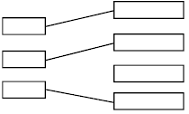 3(c)     2 / two(%)1(d)     (i)      10 / ten1(ii)     (group) 0accept noble gasesignore (group) 81[8]M3.(a)     gold1(b)     atom (s)1(c)     (i)      protonsany orderallow proton1neutronsallow neutron1(ii)     3 / three1(d)     (i)      Alignore any numbers / charges1(ii)     any two from:•        limited resource•        expensive in terms of energy / mining•        effects on the environment, such as, landfill, atmospheric pollution, quarryingallow uses a lot of energy to extract.2(e)     resistant to corrosion1does not react (with water or food)allow one mark for low density with a suitable reason given1[10]M4.          (a)    base line drawn in inkexplanation must match problem1which will run (and confuse the spots)orspots under water will dissolve into water / wash off1(b)     (i)     copper(II) and iron (III)1(ii)     orange / brownaccept rusty1(iii)    Fe(OH)3accept formula of complex [Fe(H2O)3(OH)3] or any other formula for hydrated iron oxide,such as Fe2O3.9H2O1(c)     (i)     distance moved by spot X: 2.1,both needed for markdistance moved by solvent from baseline: 5.0allow ± 0.1 cmaccept answers in mm (21 and 50 ± 1 mm) and units stated as mm1cmcorrect unit used at least once1(ii)     2.1 / 5.0allow ecf from table= 0.42ignore units given in answer for Rf1(d)     (i)     substances B and Dboth required1(ii)     do chromatography on mixture using ethanol or propanone as the solventaccept conducting chromatography using any other solvent, but such answers cannot score second mark1result gives different Rf values ie if ethanol solvent, B gives 0.62, D gives 0.45; if propanone, B gives 0.84,D gives 0.31ordo chromatography on pure samples of B, D and mixture in ethanol orpropanone (1)allow water under same conditions as solventposition of unknown spot will match that of either pure B or pure D inchromatogram (1)1[11]M5.(a)    proton 1ignore ±1electron very small owtteallow zero allow values from 1 / 1800 to 1 / 2000 or 0.0005 – 0.000551(b)     81161(c)     (i)      Isotopes1(ii)      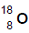 1(d)     (i)      compound1(ii)     H-O-H1(iii)    covalent1(iv)    sharing1[10]M6.(a)     (i)      protonsallow “protons or electrons”, but do not allow “protons and electrons”1(ii)     protons plus / and neutrons1(b)     (because the relative electrical charges are) −(1) for an electron and +(1) for a protonallow electrons are negative and protons are positive1and the number of electrons is equal to the number of protonsif no other mark awarded, allow 1 mark for the charges cancel out1(c)     (the electronic structure of) fluorine is 2,7 and chlorine is 2,8,7allow diagrams for the first marking point1(so fluorine and chlorine are in the same group) because they have the same number of or 7 electrons in their highest energy level or outer shellif no other mark awarded, allow 1 mark for have the same / similar properties1(d)     S1(e)     (i)      ions1(ii)     molecules1[9]M7.(a)    any two from:ignore reference to taste / shelf-life / sales etc•        improve the colour / appearance•        additives are permitted / not banned / listed on the label•        link between additives and hyperactivity not proved•        maintain the low cost of the drink or natural colours would make the drink cost moreallow cheaper if qualified2(b)     have a control group / placebo or test children before any drink given1give a drink to at least 3 groups or give a drink at least 3 times1give each additive to different group / children / at different times1observe / monitor / compare behaviour of group / children1(c)     (i)      so that there would be trust / respect / no bias1(ii)     compare the colours / spots from the orange drink with those of the (three) additivesaccept diagram of chromatogram(s) with spots for E102, 104, 110 and sample from the orange drink1there should be no matching colours / spots1[9]M8.(a)     (i)      Neutron (top label)1Electron (bottom label)1(ii)     131(iii)    electrons1(b)     (i)      compound1hydrogen1bond1(ii)     C4H101[8]M9.(a)    additive1(b)     colour 3 is a mixture of colours 1 and 2any two from:accept E-number or additive instead of colour ignore comments about height / level1•        colour 1 is made up of only one colour / dye•        colour 2 is made up of only one colour / dye•        colour 3 is made up of two colours / dyes 
or 
more colours (than colours 1 and 2)2[4]M10.(a)     (i)      141(ii)     isotope1(iii)    (very) smallaccept smaller / tiny / (very) little1(b)     (i)      C1(ii)     NH31(c)     (i)      nitric (acid)1(ii)     indicator1(iii)    crystallisation or evaporationallow by heating or cooling or leave (on windowsill)do not accept freezing1(iv)    any one from:•        grass grows faster•        grass grows taller or thickerallow grass grows better / greener1(d)     potassium (atom) loses (an electron)reference to incorrect bonding or particle = max 31chlorine (atom) gains (an electron)ignore references to full outer shells11 (electron)1electron1[13]M11.(a)     start line drawn in ink1so it will run / dissolve in the solvent / split upallow mixes with the spots1spots under solvent or solvent above spots / start line1so they will mix with solvent or wash off paper or colour the solvent or dissolve in the solvent1(b)     (i)      contains A and E1and one other (unknown substance)if no other marks awarded, an answer saying it is made up of three colours gains 1 mark1(ii)     45  or  46allow any value from 45 to 46118allow any value from 16 to 20award 1 mark if numbers correct but in cm1(iii)    0.40allow ecf from (b)(ii)ignore units1(c)     fast redallow ecf from (b)(iii)1has same Rf valueallow none of them, as none has the same Rf value for 2 marks1(d)     any one from:•        more accurate•        more sensitive•        uses small quantities of samples•        quicker / faster / more rapid•        can link to mass spectrometer (MS)1[12]M12.(a)    hydrogen has one proton whereas helium has two protonsaccept numbers for wordsaccept hydrogen only has one protonignore references to groups1hydrogen has one electron whereas helium has two electronsaccept hydrogen only has one electronallow helium has a full outer shell (of electrons)1hydrogen has no neutrons or helium has two neutronsif no other mark awarded, allow helium has more electrons / protons / neutrons for 1 mark1(b)     (i)      2 electrons on first shell and8 electrons on outer shell1(ii)     they have a stable arrangement of electronsaccept they have full outer energy level / shell of electronsdo not accept they have the same number of electrons in their outer energy level / shellallow they are noble gasesignore they are in group 01[5]M13.(a)     because this lithium atom has3 protons1and 4 neutrons1mass number is total of neutrons and protonsaccept protons and neutrons have a mass of 1accept number of neutrons = 7 - 3(protons)ignore mass of electron is negligible1(b)     gramsaccept g112Callow carbon-12 or C-12ignore hydrogen or H1(c)     any three from:max 2 if no numbers givennumbers if given must be correct•        both have 8 protonsaccept same number of protons•        18O has 10 neutrons•        16O has 8 neutronsaccept different number of neutrons or 18O has two more neutrons for 1 mark•        both have 8 electrons.accept same number of electrons3[8]M14.         (a)      (i)     chromatography1(ii)     3 / three1(iii)    the colour / E104 is not on the same level as any of the colours in the foodaccept E104 does not match1(b)     (i)      to improve the appearance of the foodignore adds yellow / colourignore taste / flavour1(ii)     further / or different tests (for harmful effects) or obtain more evidence
(that it is harmful)allow do a survey / study1[5]